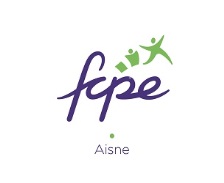 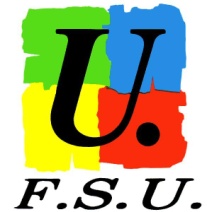 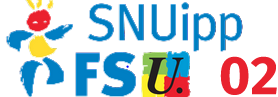 PETITION  CONTRE LE PORT DE L UNIFORME A L ECOLE ET LE FINANCEMENT DES ECOLES  PRIVEESLa ville de Saint Quentin a décidé d’imposer l’uniforme dans trois de ses écoles : Ferdinand Buisson Metz et Amédée Ozenfant. Cette décision sans véritable  concertation pose problème sur plusieurs pointsLa laicité dans l’école de la République c’est l acceptation des différences pour l’émancipation de chacun et pas le refus de toute individualité par l uniforme : En voulant imposer les tenues, c’est la liberté, la diversité et l affirmation de soi qu’on étouffe chez les enfants, dés leur plus jeune âge. C’est illusoire de penser que la tenue unique serait une réponse adaptée aux difficultés relevant du vivre ensemble. Apprendre à choisir ses vêtements, c’est un élément important de l’éducation et des apprentissages. Les inégalités ne seront pas gommées par un uniforme. Certains élèves auront peut être un uniforme par jour,  quand d’autres auront le même 7 jours durant.   Le KIT de base prévoit 5 polos deux pulls et deux pantalons. Les enfants ne pourront pas s habiller comme ils veulent. Quand il fera excessivement chaud le port du short et du bermuda sera-t-il interdit ? Qu’en est-il d’une tenue adaptée à la pratique de l’EPS ?Le coût financier restera à la charge des familles même s’il y a une participation de 100 euros par la mairie et une de 100 euros par l’état.C’est 200 euros qui ne financeront pas des fournitures scolaires, des manuels dans toutes les disciplines,  des équipements sportifs,  des jeux et matériels pédagogiques, des sorties scolaires ( Bus, musée, spectacles, classes de découvertes….)L’uniforme ne fera pas progresser votre enfant en Mathématiques en EPS en Français ou en Musique.Il y a aussi une iniquité dans l utilisation de l argent du contribuable : Les autres écoles publiques n’auront pas 200 euros supplémentaires par élève pour leur fonctionnement. Pire les écoles privées sous contrat revendiqueront cette somme au titre de la loi Carle de 2009 et l’utiliseront comme bon leur semble. Le rôle de l Etat comme celui de la collectivité n’est pas de favoriser l’école privée. Sur la méthode : déni de démocratieAvant même la réunion et le vote du conseil d’école du 12 mars (pour ou contre l expérimentation du port de l uniforme), l’inspectrice d’académie et le maire de Saint Quentin considèrent cette mesure comme adoptée, en témoigne la note d’information distribuée aux familles le 25 janvier 2024Opposons à cette opération pour l ordre et la sécurité, les véritables moyens dont nous avons besoin pour défendre le service public d’éducation. VENEZ NOMBREUX EXPRIMER VOTRE OPPOSITION DEVANT LA MAIRIE DE SAINT-QUENTIN Jeudi 1er  Février17H30 place de l Hôtel de VilleLors du prochain conseil d’école votre rôle sera importantVous déciderez d’accepter ou de refuser la modification du règlement intérieur avec l instauration de l’uniforme pour les enfants. Incitez le représentant des parents, élu de la classe de votre enfant à voter contre.CONTACT : Amélie Darde et Ludovic Boulanger, parents d’élèves en maternelle et primaire de l’école Ferdinand Buisson. 06 62 91 96 28 HILY GUILLAUME : Secrétaire départemental de la FSU 02 / 06 83 73 85 99NomPrénomAd mailTéléphone Classe de votre enfantSignature